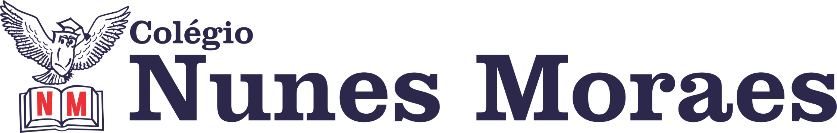 AGENDA DIÁRIA 2º ANO,  06 DE AGOSTO 1ª AULA: INGLÊSWelcome back!Bom dia! Na aula de hoje o/a estudante acompanhará:Explicação e atividades do capítulo 11 páginas 122 a 128.Conteúdo: membros familiares.Link da aula: https://youtu.be/I0VJoowP4Hs2ª AULA: MATEMÁTICAObjeto de Conhecimento: Cálculos básicos da adição e da subtração. Aprendizagens Essenciais: Resolver problemas do campo aditivo, envolvendo números de até dois dígitos, com os significados de juntar, de acrescentar, de separar e de retirar.Link da aula:Capítulo 9: Calculando: adições e subtrações. Atividade e explicação: página 92.3ª AULA: PORTUGUÊS/REDAÇÃOObjeto de Conhecimento: Produção de texto/Conto.Aprendizagens Essenciais: Planejar e produzir, em colaboração com os colegas e com a ajuda do professor ou já com certa autonomia, listas, agendas, calendários, avisos, convites, receitas, dentre outros gêneros do campo da vida cotidiana, considerando a situação comunicativa e a finalidade do texto. Link da aula:Atividade e explicação: página 49 no livro de Atividades Suplementares. Leitura no paradidático “Luz dos meus olhos”.4ª AULA: ARTEObjeto de Conhecimento: Paisagens e seus elementos. Aprendizagens Essenciais: Se expressar utilizando diferentes formas artísticas, como desenho, fotografia, pintura e vídeo, fazendo o uso sustentável de materiais, instrumentos, recursos e técnicas convencionais e não convencionais. Link da aula:Capítulo 8: A paisagem do meu caminho.Atividade e explicação: páginas 78 a 80. Forte abraço!